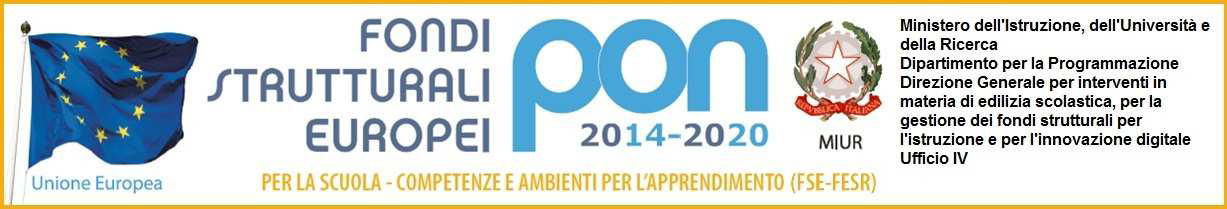 Allegato ADomanda di partecipazione/AutovalutazioneTutor - Moduli INFANZIA			Al Dirigente Scolastico 
					dell’Istituto Comprensivo “A.Amarelli” 					  CORIGLIANO -ROSSANOIl/la sottoscritto/a ……………………………………………………………………………………Codice Fiscale…………………………………… nat… a ………………….…………………(…..) il ……………………………, e residente a …………………………….……………………………in via ………………………………..…………., n………, telefono ………………………………., cell.………………………………….. , email………………………………………………………CHIEDE-di partecipare alla selezione per titoli per l’attribuzione dell’incarico di ………………….…………..per il Modulo ………………………………… scuola …………………………………- di ricevere ogni comunicazione ad uno dei seguenti indirizzi: a) via………………………………………….c.a.p……………….città………………………………… b) e-mail…………………..……………………………………………………………………………… A tal fine, consapevole della responsabilità penale e della decadenza da eventuali benefici acquisiti nel caso di dichiarazioni mendaci, ai sensi degli artt. 75 e art.76 del D.P.R. 445/2000, sotto la propria personale responsabilità DICHIARA DIessere cittadino…………………………………. essere in godimento dei diritti politici essere dipendente di altre amministrazioni (indicare quale)………………………………………… ovvero di non essere dipendente di altre amministrazioni pubbliche e né di essere stato destituito da esse essere in possesso dei titoli dichiarati nel proprio curricolo non aver subito condanne penali, ovvero di avere i seguenti provvedimenti penali pendenti……………………………………………………………………………………………… non aver procedimenti penali in corso ovvero di avere i seguenti procedimenti penali pendenti 
……………………………………………………………………………………………… impegnarsi a documentare tutte le attività di competenza dell’esperto esterno Il sottoscritto, inoltre, consapevole delle conseguenze di natura amministrativa e delle sanzioni civili e penali, nel caso di dichiarazioni non veritiere, di formazione o uso di atti falsi, richiamate dagli artt. 75 e 76del D.P.R. 445/2000, ai fini della determinazione del punteggio per l’inserimentonella graduatoria degli aspirantidichiara quanto indicato nella tabella AUTOVALUTAZIONEAllega alla presente: dettagliato curriculum vitae in formato europeo, FIRMATO, dal quale si evincano chiaramente i titoli culturali e le esperienze scolastiche ed extrascolastiche dichiarate in tabella, fotocopia di un documento valido d’identità. _______________________________________
(luogo e data) 					___________________________________						(firma per esteso) - Il/la sottoscritto/a dichiara la propria disponibilità a svolgere l'incarico senza riserve e secondo il calendario predisposto dalla Scuola proponente e a partecipare, se necessario, senza ulteriore retribuzione, alle riunioni. ________________________________
(luogo e data) 					____________________________________						(firma per esteso) A PARITA’ DI PUNTEGGIO, COSTITUISCE CRITERIO PREFERENZIALE la minore età.Luogo e data____________________			 Firma TABELLA DI AUTOVALUTAZIONETABELLA DI AUTOVALUTAZIONETABELLA DI AUTOVALUTAZIONETABELLA DI AUTOVALUTAZIONETABELLA DI AUTOVALUTAZIONEModuli Infanzia GRIGLIA VALUTAZIONE TUTOR INTERNO -Moduli Infanzia GRIGLIA VALUTAZIONE TUTOR INTERNO -Moduli Infanzia GRIGLIA VALUTAZIONE TUTOR INTERNO -Moduli Infanzia GRIGLIA VALUTAZIONE TUTOR INTERNO -Moduli Infanzia GRIGLIA VALUTAZIONE TUTOR INTERNO -DescrittoriPunteggio MaxAutovalutazione del candidatoValutazione della commissioneALaurea Triennale / Magistrale conseguita in qualsiasi ambito;      110 e lode      110      Da 96 a 109      Da 66 a 95 Master – Corsi di Perfezionamento – Pubblicazioni – Specializzazioni 7642(1 per ogni titolo, max 3 )10Punti ………….Pag. ……del CVBCompetenze informatiche e digitali certificate (EIPASS – ECDL – EIPASS LIM …);formazione sulla Progettazione-Gestione Piattaforma GPU10(2 per ciascuna certificazione)Punti ………….Pag. ……del CVCCorsi di formazione ( min 4 ore) attinenti  alla connotazione del Modulo e concluse con il rilascio di attestato(per il modulo di lingua inglese nella scuola primaria, si valuta anche l’attestato di formazione abilitante all’insegnamento della Lingua Inglese nella scuola primaria5(1 per ogni  corso )Punti ………….Pag. ……del CVDCertificazioni di Primo Soccorso, diSicurezza sul posto di lavoro, Formazione specifica sulla Privacy, conclusi con il rilascio di attestato5(1  per ciascuna certificazione)Punti ………….Pag. ……del CVEAttestati di aggiornamento in campo informatico e digitale; 5(1 per ogni attestato)Punti ………….Pag. ……del CVFPregresse esperienze come:Progettista, Tutor, Esperto, Facilitatore, Valutatore, in PON20(5  per ciascuna nomina)Punti ………….Pag. ……del CVGAnzianità di servizio5(1 per ciascun anno scolastico)Punti ………….Pag. ……del CVHNomina del DS:Docente impegnato in progetti d’Istituto inseriti nel POFattinenti alla tematica del Modulo, ;6(1 per ciascuna nomina/esperienza)Punti ………….Pag. ……del CVIPer i docenti di scuola primaria e secondariaPRINCIPIO DI ROTAZIONENon aver ricoperto l’incarico di Tutor in codestoIstituto nell’ambito di progetti POR e PONnell’a. s. in corsoNon aver ricoperto l’incarico di Tutor e di Tutor esperto in codestoIstituto nell’ambito di progetti AREE A RISCHIO nell’a. s. in corso(Max 4)2